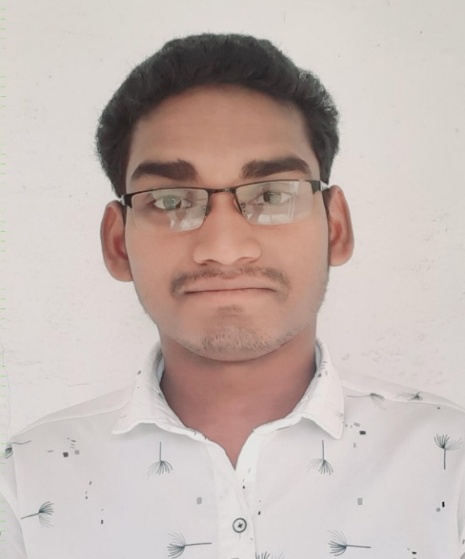 Current position: JBS LECTURER at Department of sociology Govt. L.C.S. College Ambagarh chowki since September 2022.QualificationCG SET-19Master of arts (Hemchand yadav University durg, C.G.)Bechelor of arts (Hemchand yadav University durg, C.G.)